Prieskum spracováva Výskumný ústav dopravný, a.s. ako nezávislá inštitúcia. Cieľom je pre potreby spracovávateľa zistiť skúsenosti a názory vodičov na mýtny systém v SR a porovnať ho s podobnými systémami v zahraničí. 
PRIESKUM SA NETÝKA SADZIEB MÝTA ANI SPOPLATNENÝCH ÚSEKOV.Odpovede zakrúžkujte, prípadne dopíšteVyhovuje vám spôsob a organizácia inštalácie palubnej jednotky do vozidla? ánonie (uveďte dôvod)...................................................................................................................Súhlasíte s potrebou depozitu za palubnú jednotku? áno nie (uveďte, čím by ste depozit nahradili)...................................................................................................................Vyhovuje vám váš režim platenia mýta (predplatené alebo následné platené)?ánonie (uveďte dôvod)...................................................................................................................Aké máte skúsenosti s prístupom pracovníkov slovenského mýtneho systému? Uveďte príklad. .....................................................................................................................Ste spokojný s WEB stránkou služby výberu mýta (prehľadnosť, intuitívnosť, chýbajúce / zbytočné informácie ...)?ánonie (uveďte dôvod) .....................................................................................................................Vidíte nejaké výhody v nemeckom, poľskom, maďarskom, českom, alebo rakúskom mýtnom systéme (palubná jednotka, spolupráca s poskytovateľom apod.) oproti slovenskému?nieáno (uveďte dôvod).....................................................................................................................Vidíte nejaké výhody v slovenskom mýtnom systéme (palubná jednotka, spolupráca s poskytovateľom) oproti zahraničným?nieáno (uveďte výhody) ......................................................................................................................Chceli by ste niečo zlepšiť na slovenskom mýtnom systéme / komunikácii / službách?nieáno (uveďte, čo by sa malo zlepšiť)....................................................................................................................Ako celkovo hodnotíte slovenský mýtny systém? 1 – moderný a spoľahlivý, 2 – moderný s rezervami v kvalite, 3 – moderný s rezervami v súčinnosti so zákazníkmi, 4 – chybový, 5 – nespoľahlivý.Vyplnený dotazník prosím zašlite na: faith.janko@gmail.com

Za Vašu ochotu vopred ďakujeme. 

Ing. Ján Faith, poverený vykonať prieskum
Tel: 0904 473 377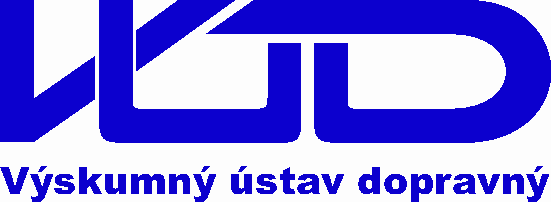 Dotazníková anketa –Mýtny systém SR – prieskum názorov majiteľov / prevádzkovateľov povinných vozidiel